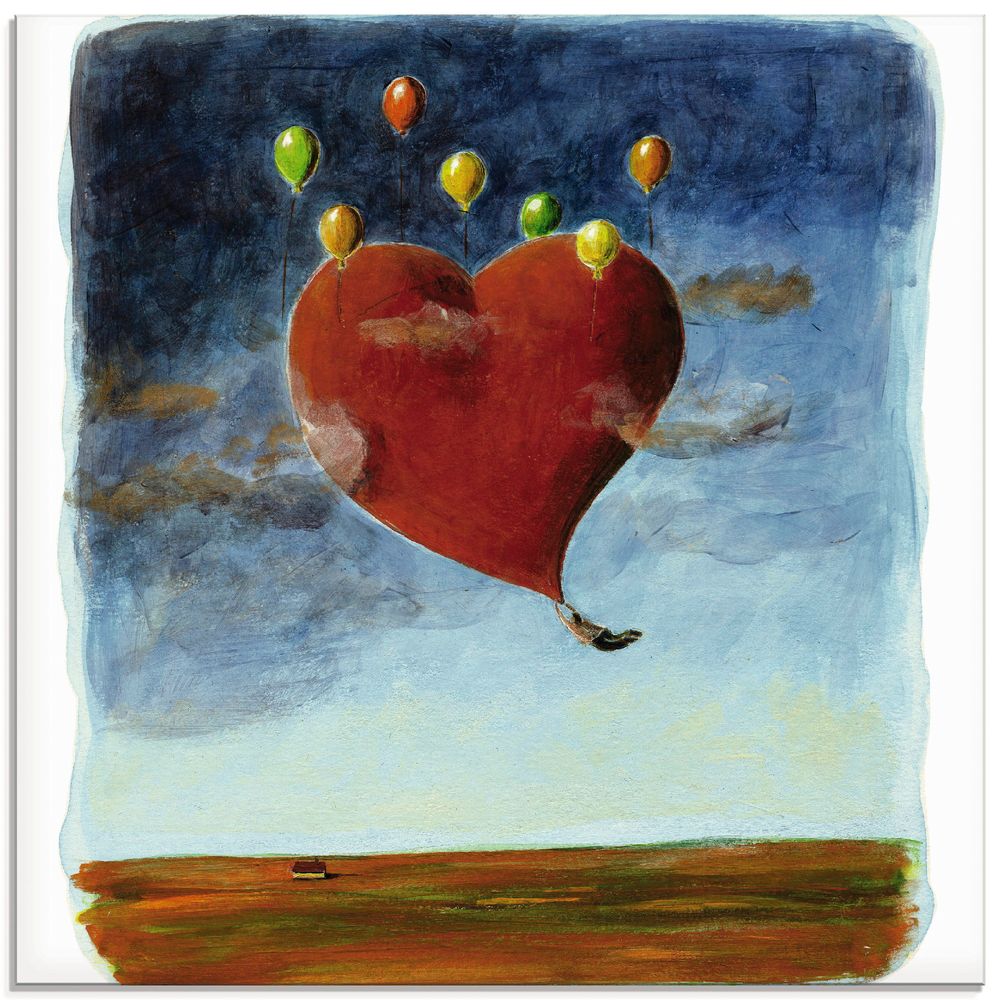 ANDACHT  ZUM  GEDENKEN  AN  UNSEREN  LIEBEN,  VERSTORBENEN„GAIL HALVORSEN“Unser Pilot der Herzen ist nun ein Jahr nicht mehr „in Persona“ bei uns. Er fehlt uns unendlich – in unseren Gedanken ist er stets neben, über und hinter uns. Am 26. Februar 2023, um 15:00 Uhr, findet eine Gedenkandacht in der Flughafenkapelle (Terminal 1/B, Raum 3071) statt. Es wäre sehr schön, wenn zahlreiche Mitglieder unserer Luftbrücke, dem lieben Gail die Ehre erweisen würden, dabei zu sein. Um die Bestuhlung planen zu können, bitten wir sie/euch um Anmeldung.Gerne bei ebelingpetra@gmx.de oder bei  norbert.kandzorra@t-online.de. Herzliche Grüße i.A. Petra EbelingVorschlag zum Parken:  PKW am InterCity Hotel auf den Bediensteten Parkplatz stellen und mit dem Hotelbus zum Airport fahren. 